SPAJANJE  iOS  i  ANDROID  UREĐAJA NA MREŽU eduroam  Za spajanje vašeg mobilnog uređaja na mrežu eduroam potrebni su vam CARNet korisnički podaci, tzv. AAI@EduHr identitet. Ukoliko ga na posjedujete obratite se vašem školskom administratoru.Na telefonu aktivirati Wi-Fi, pronaći bežičnu mrežu EDUROAM i spojiti se na nju 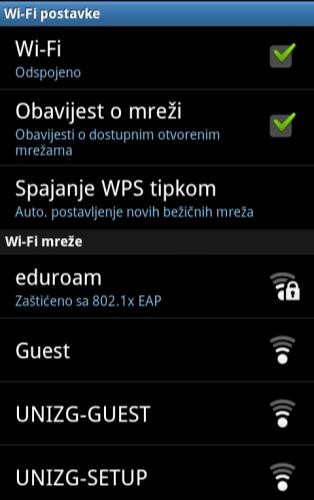 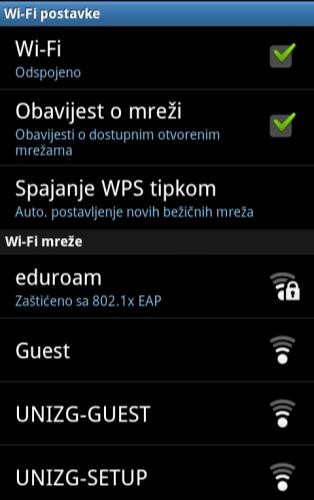 Pokrenuti zadani internet preglednik koji će pri pokušaju učitavanja stranice automatski biti preusmjeren na stranicu http://installer.eduroam.hr. Odabrati gumb Preuzimanje postavki. 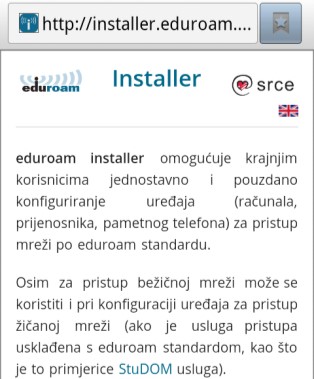 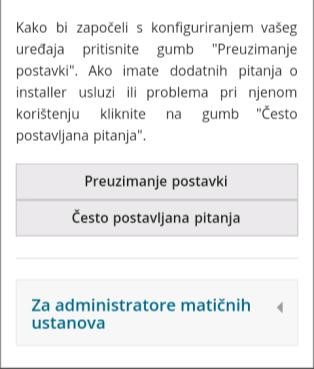 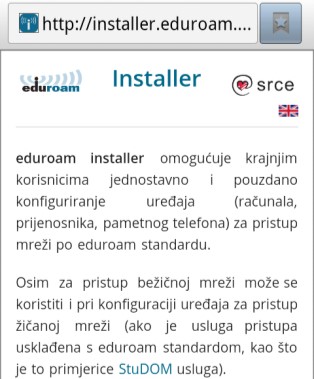 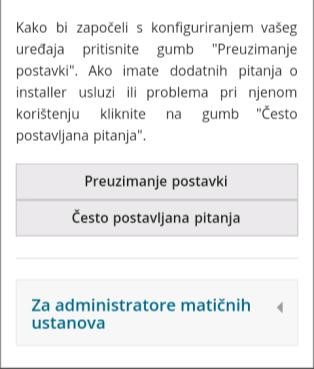 Prijavite se na stranicu installer.eduroam.hr sa svojim AAI@EduHr identitetom, te nakon prijave odabrati Bežični pristup. 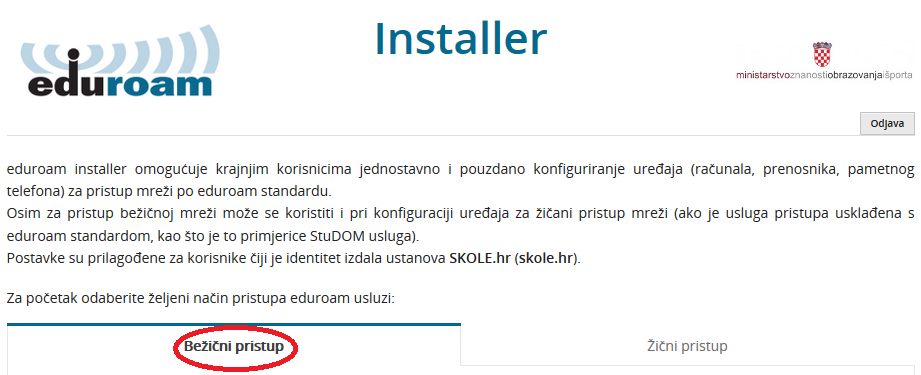 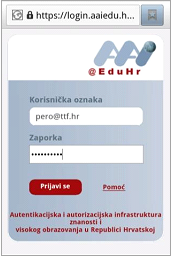 Odabrati platformu koju trebate (iOS ili Android). Kod iOS-a to je samo profil, a kod androida to je certifikat* (točka 1.)  i  profil  (točka 3.) *da bi se mogao instalirati certifikat na android uređaju mora biti uključen security (pettern lock ili pin lock). 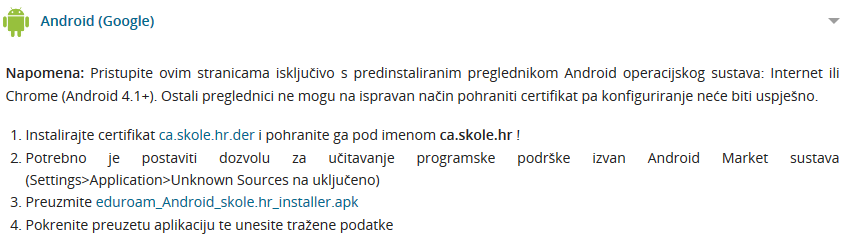 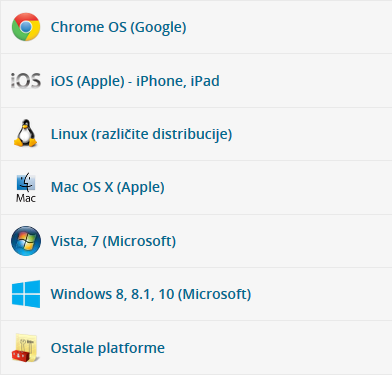 Posjedujete li iPhone ili iPad preskočite ovu točku. Za Adroid uređaj pratite točku 1. Instalirajte certifikat ca.skole.hr.der i pohranite ga pod imenom ca.skole.hr (slika lijevo). Ukoliko nemate uključenu sigurnost morat ćete pri pohrani certifikata postaviti šifru sa najmanje 8 znakova (slika desno). 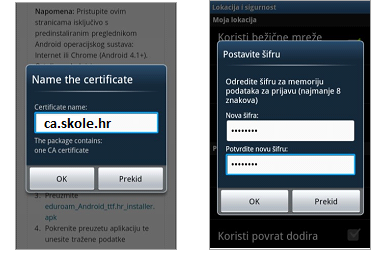 Kliknite pod točkom 3. preuzimanje programa eduroam_Android_skole.hr_installer.apk. Kliknite na gumb Install (slika lijevo) i nakon poruke da je program instaliran kliknite na gumb Open (slika desno). 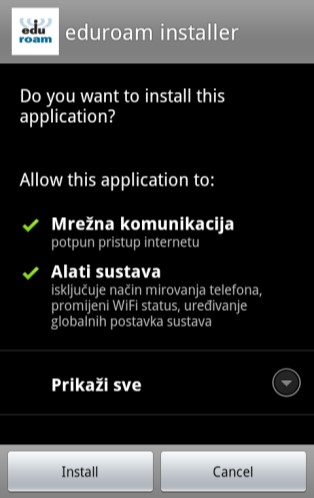 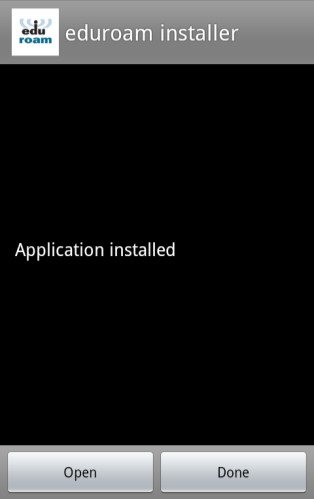 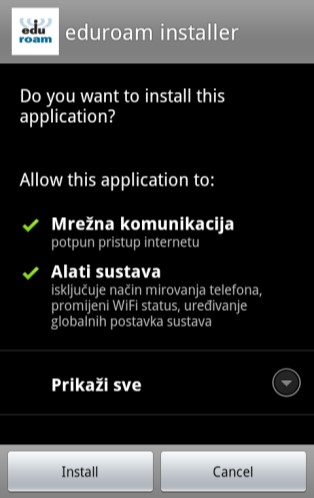 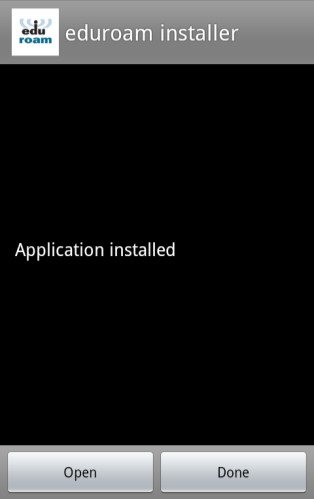 Kliknite na gumb Započni instalaciju. Ponovite unos AAI@EduHr podataka (korisnička oznaka i lozinka 2 puta) te kliknite gumb Instaliraj. Za Android telefon upišite naziv certifikata ca.skole.hr i kliknite gumb OK nakon čega će se zelenim ispisati Instalacija uspjela. 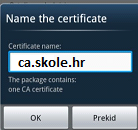 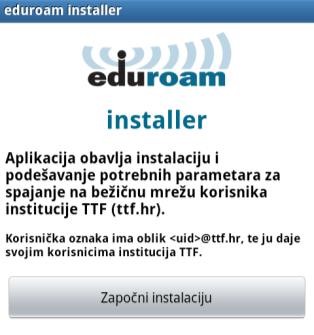 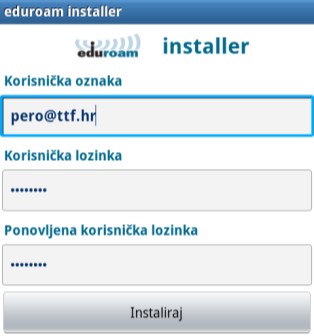 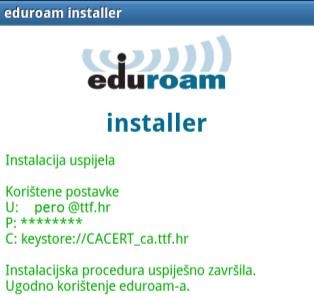 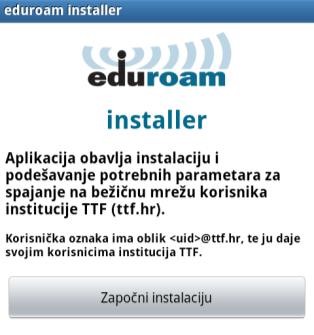 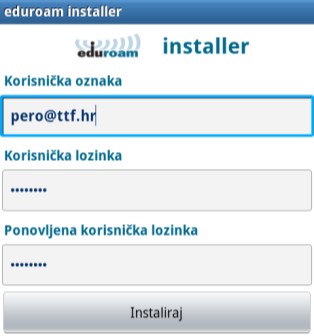 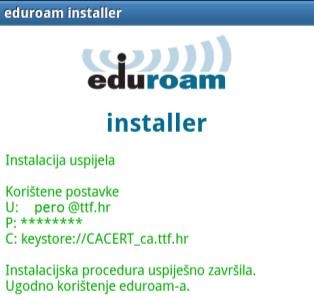 Provjerite da li ste spojeni na mrežu eduroam (spojeno) i možete započeti internet pretraživanje. 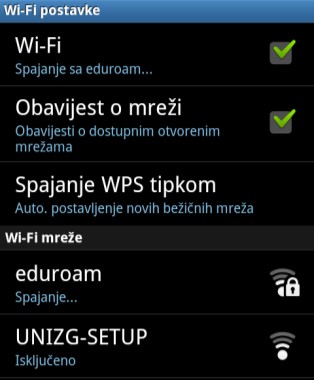 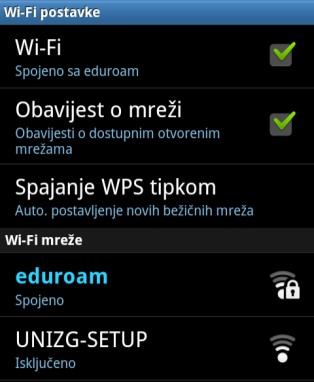 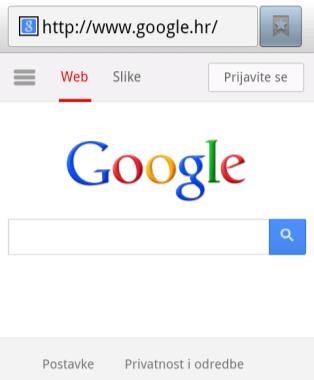 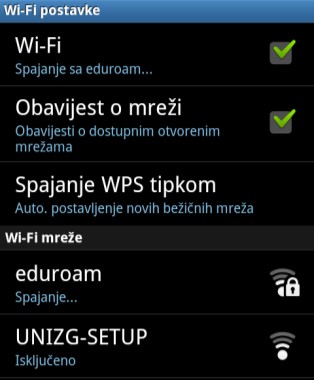 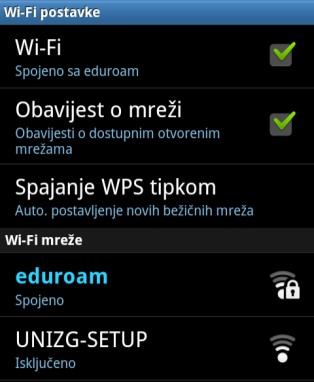 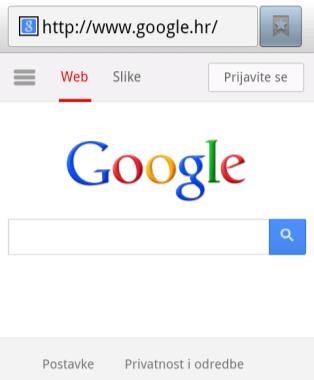 